1. Výzva MAS PošumavíFiche č. 2:  Zpracování zemědělské produkce a její uplatnění na trhuŽadatel: Ing. Martin OpatrnýNázev projektu: MoštárnaPopis projektu: Žadatel, kromě jiného, obhospodařuje necelé dva hektary jablečných sadů. Většina odrůd starých jabloní produkuje jablka nevhodná k přímé konzumaci. Zakoupením moštnovací technologie je možné tato jablka zpracovávat na jablečný mošt a uplatnit tak úrodu dále na trhu.Kontakt:  Ing. Blanka Fedáková, Tel: 731 471 704, fedakovablanka@seznam.cz Reg.č. žádosti: 17/001/19210/232/110/000601Částka požadované dotace:  249 500,-Kč			Vyplacená dotace: 228 868,- Kč  	Celkové náklady projektu: 548 346,- KčDatum podpisu Dohody: 15.2.2018Zaregistrování žádosti o platbu: 18.2.2019Datum schválení platby: 6.8.2019Výsledek projektu: Výsledkem projektu byl nákup moštovací technologie - drtiče ovoce s myčkou a dopravníkem, pásový lis s plničkou lahví a dva sudy. Odbyt produktů probíhá formou prodeje ze dvora.Foto: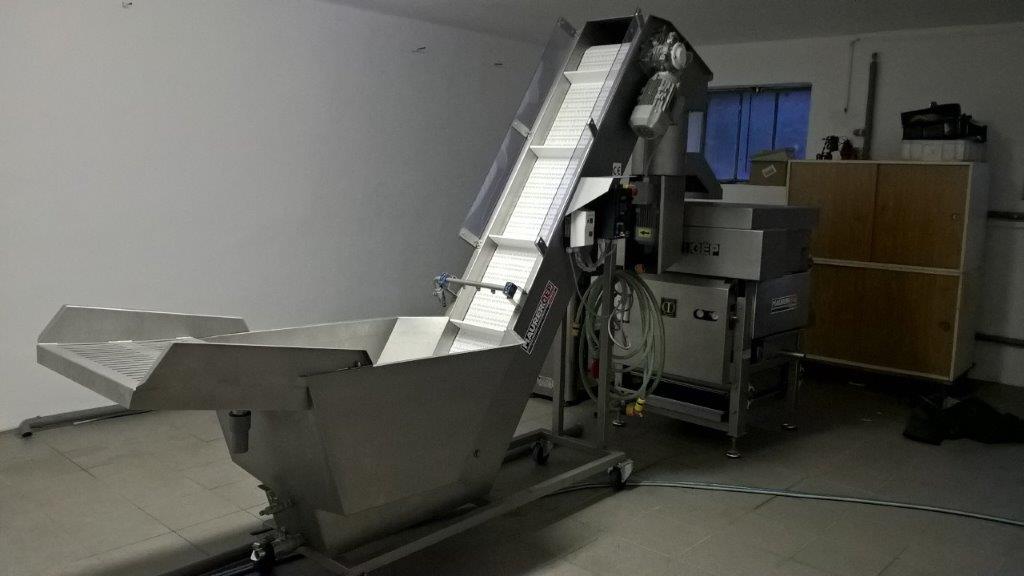 